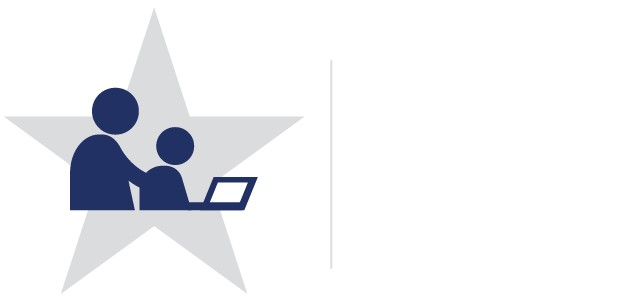 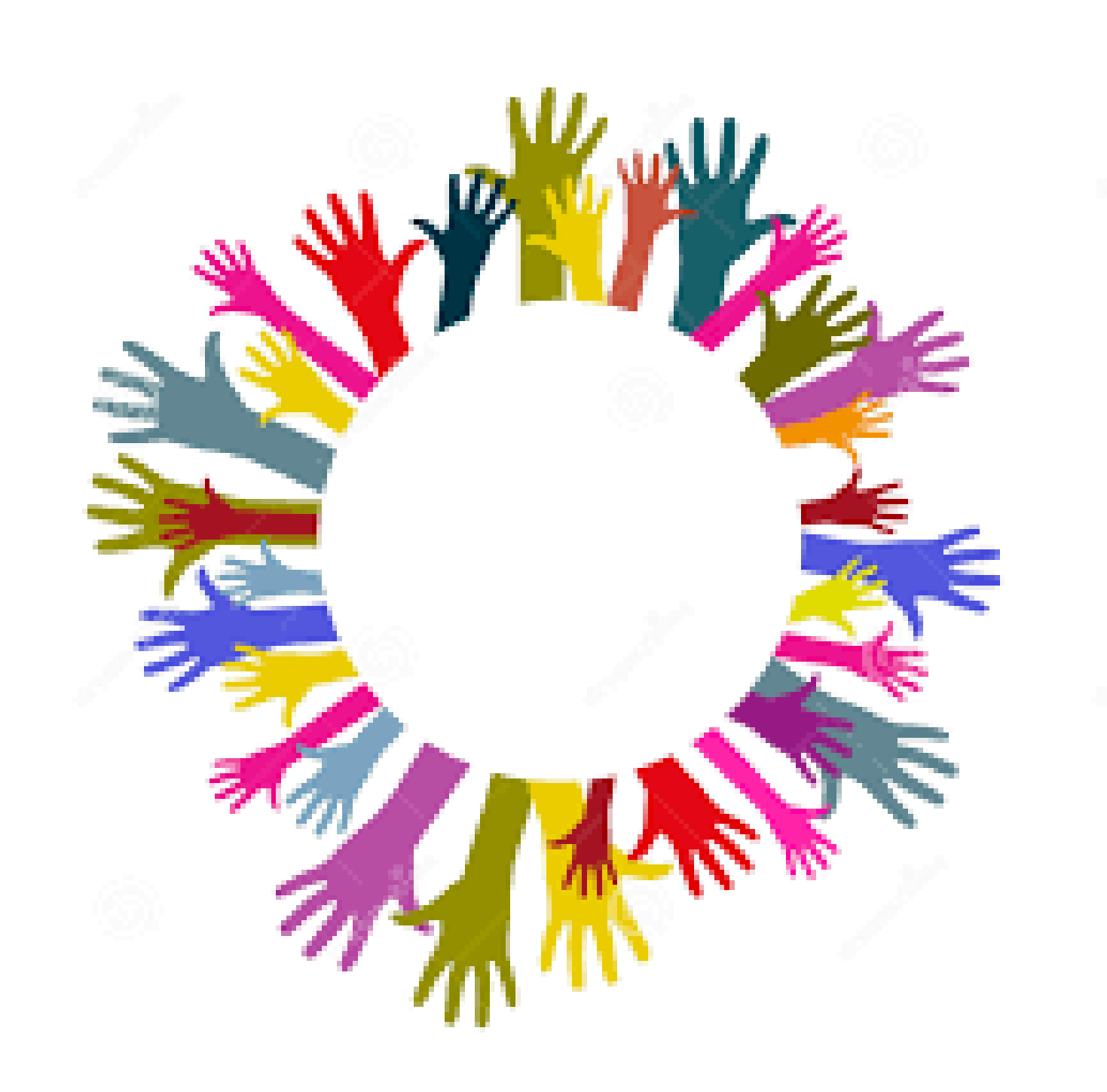 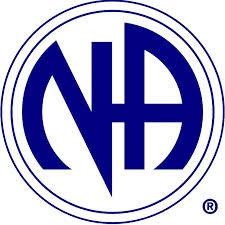 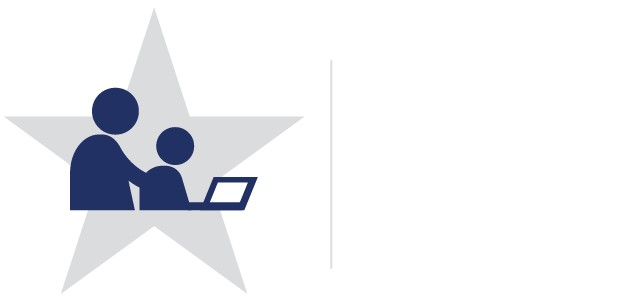 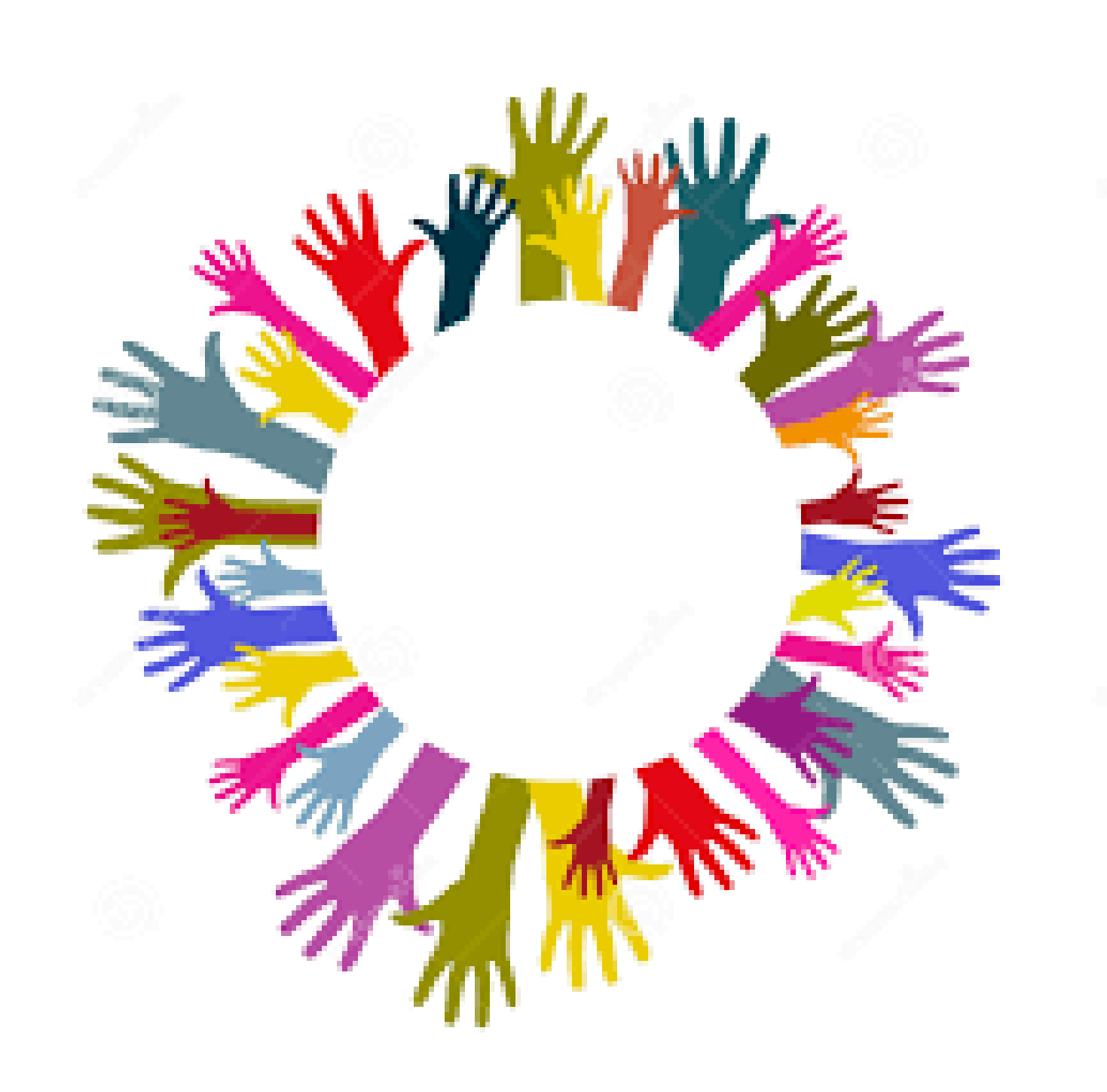 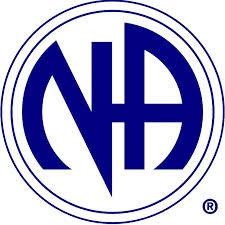 12 عامل منحرف کننده یک سطح خدماتی :ـ رقابت خدمتگزاران مورد اعتماد با یکدیگرـ قبول نداشتن، بدگویی کردن و رد کردن یکدیگرـ قضاوت و شایعه پراکنی در مورد یکدیگرـ تجسس در مسائل شخصی یکدیگرـ دخالت در خدمات یکدیگر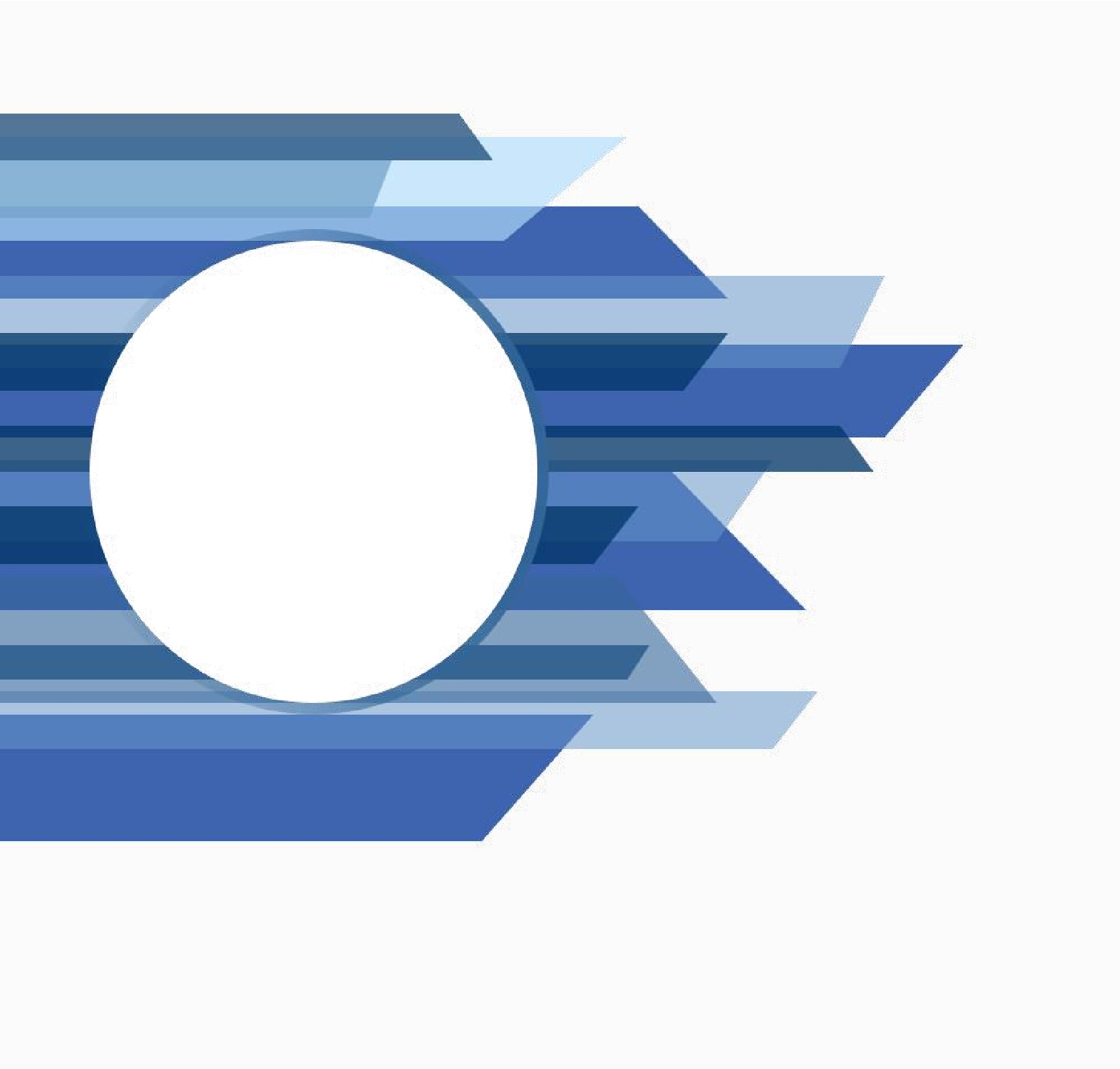 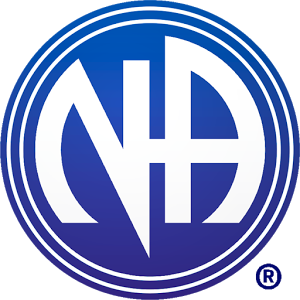 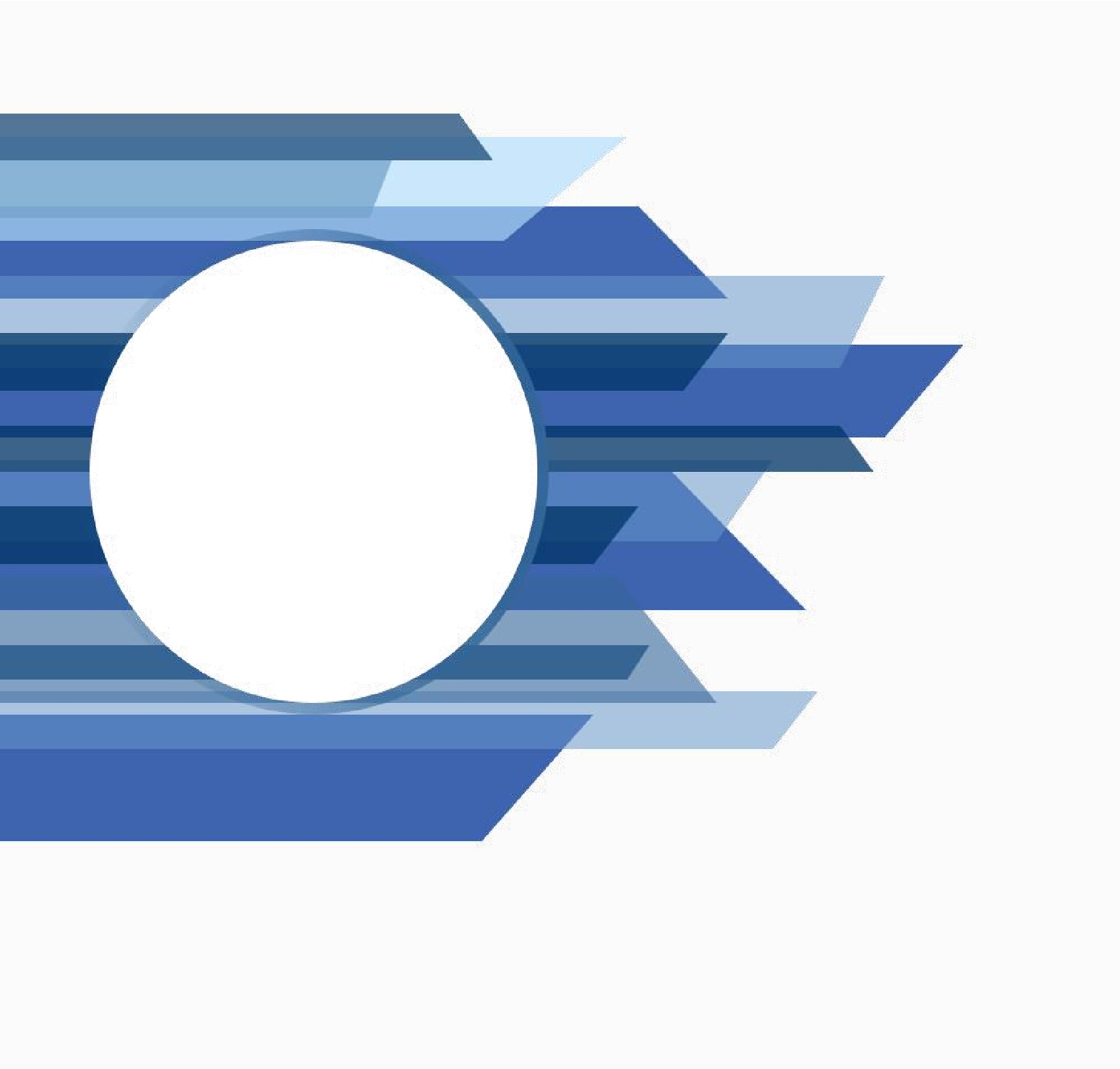 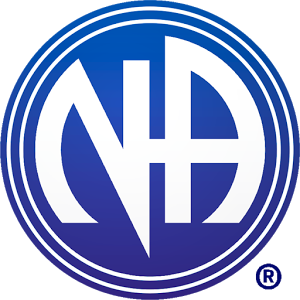 ـ اصرار به وقت بیشتر و منابع مالی بیشترـ مهمتر و بهتر دیدن خود از دیگرانـ قهر کردن و قطع رابطه با یکدیگرـ پرخاشگری و مانع تراشی در خدمت دیگرانـ خشک و متعصبانه رفتار کردنـ مطرح کردن سوالات و اطلاعات مغرضانه و دست دومـ اولویت بندی نکردن موضوعات )هرج و مرج و دوباره کاری و به هدر دادن منابع NA(12 عامل موفقیت یک سطح خدماتی :ـ حفظ رفاقت، دوستی ها و روحیه همبستگیـ توجه به کیفیت و نه فقط کثرت اعضاء و ازدیاد خدماتـ ترجیح اصول به شخصیت ها در همه شرایطـ پشتیبانی و حمایت از یکدیگر)تأمین منابع(ـ قدرشناسی از زحمات و خدمات یکدیگر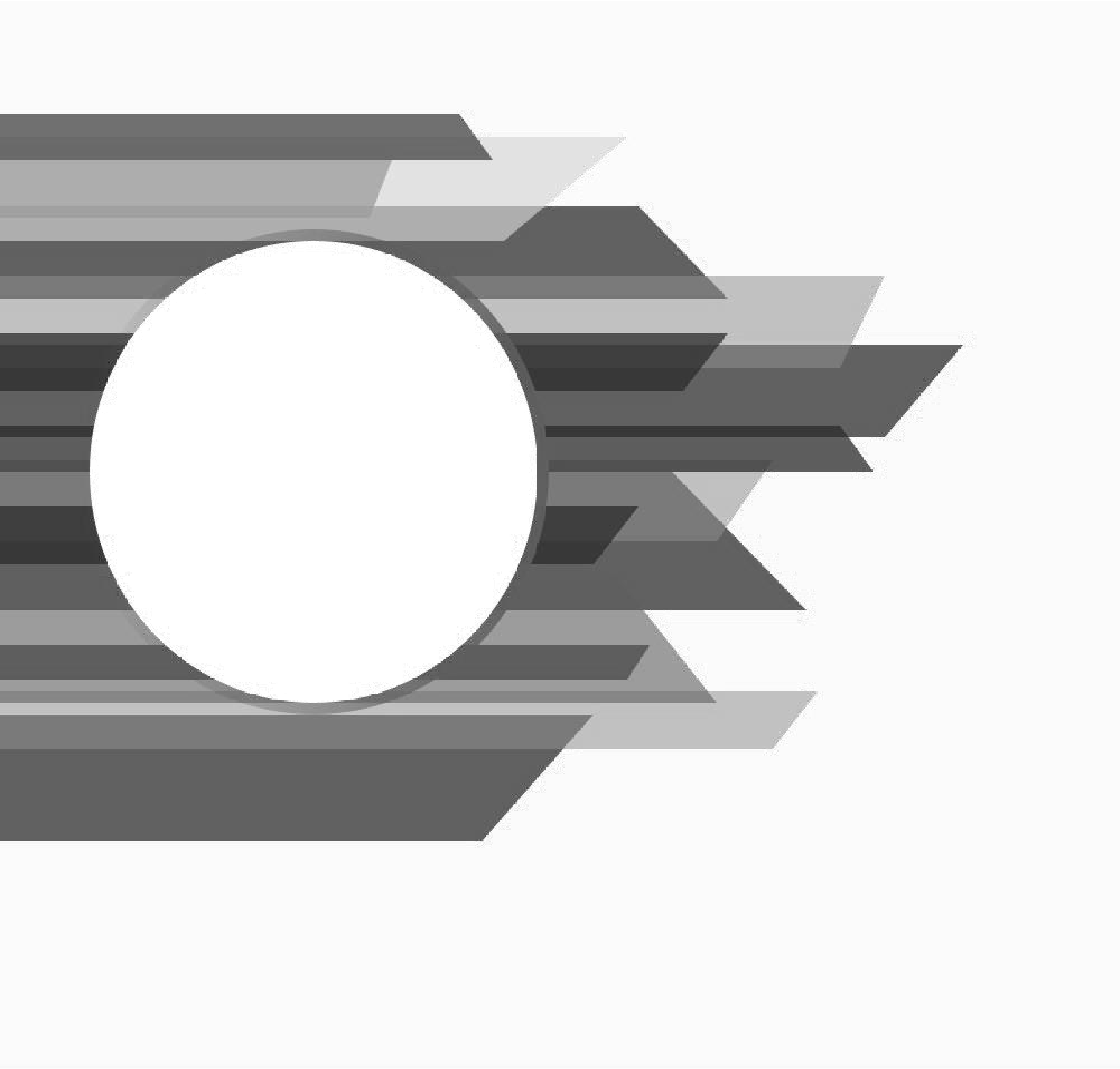 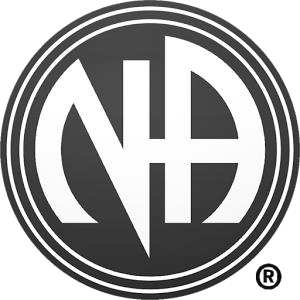 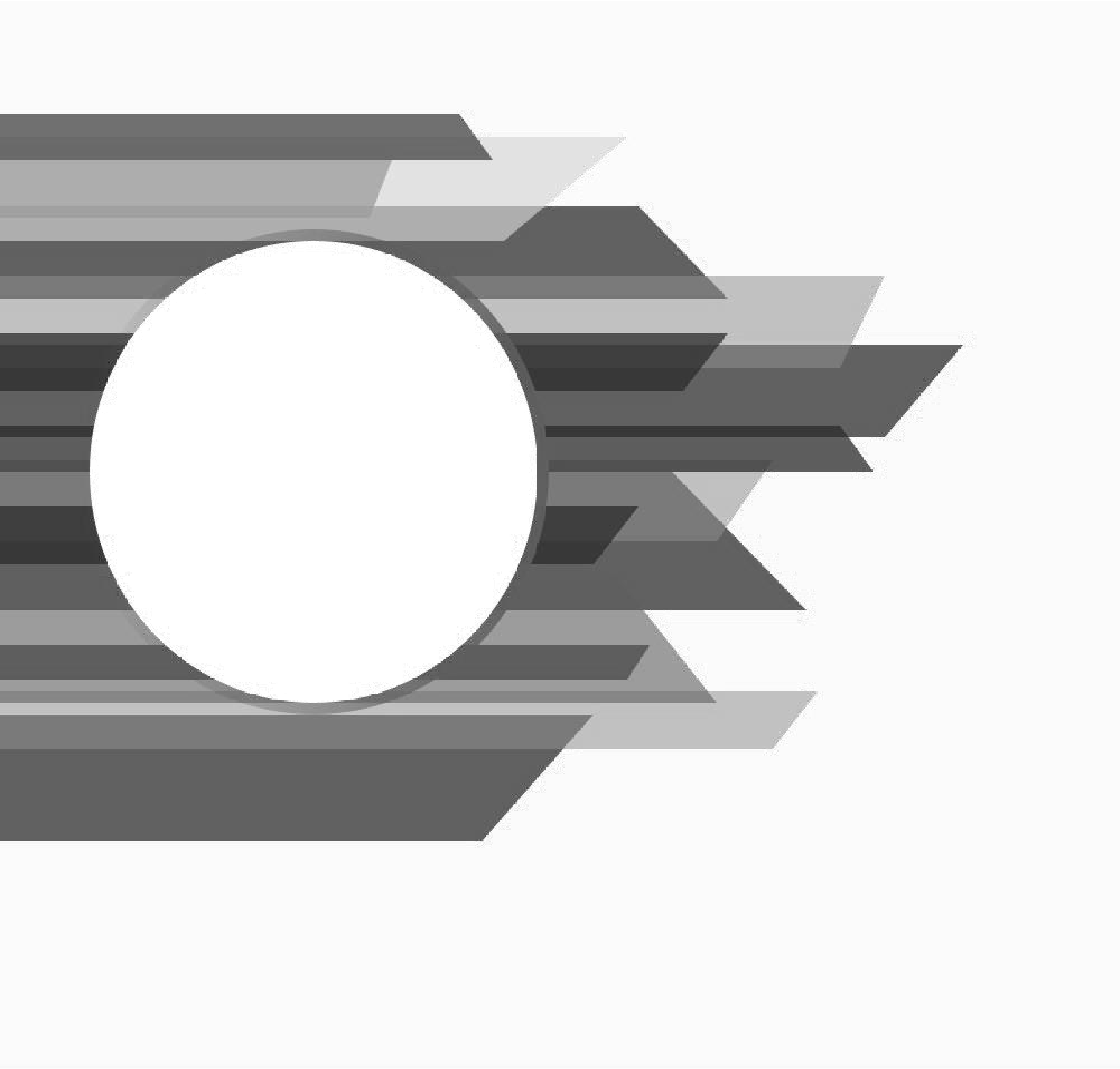 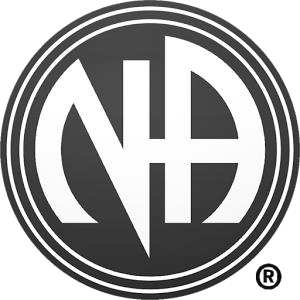 ـ ارتباط مداوم، منظم و شفاف با یکدیگرـ هماهنگی و همکاری با یکدیگر ـ خدمات در حفظ گمنامیـ مصلحت اعضای آیندهـ تمرکز بر منافع مشترک و هدف اصلی در تصمیم گیری هاـ انجام خدمات موثر و هدفمند بودن خدمات ـ توجه به نیازهای مشترککیفیت خدمت را دقیقادقیقاً مثل کیفیت بهبودی ،می توان در فضای احترام متقابل، حمایت متقابل و اعتماد متقابل ارتقاء داد، ما با همدیگر بهبود می یابیم و با همدیگر خدمت می کنیم.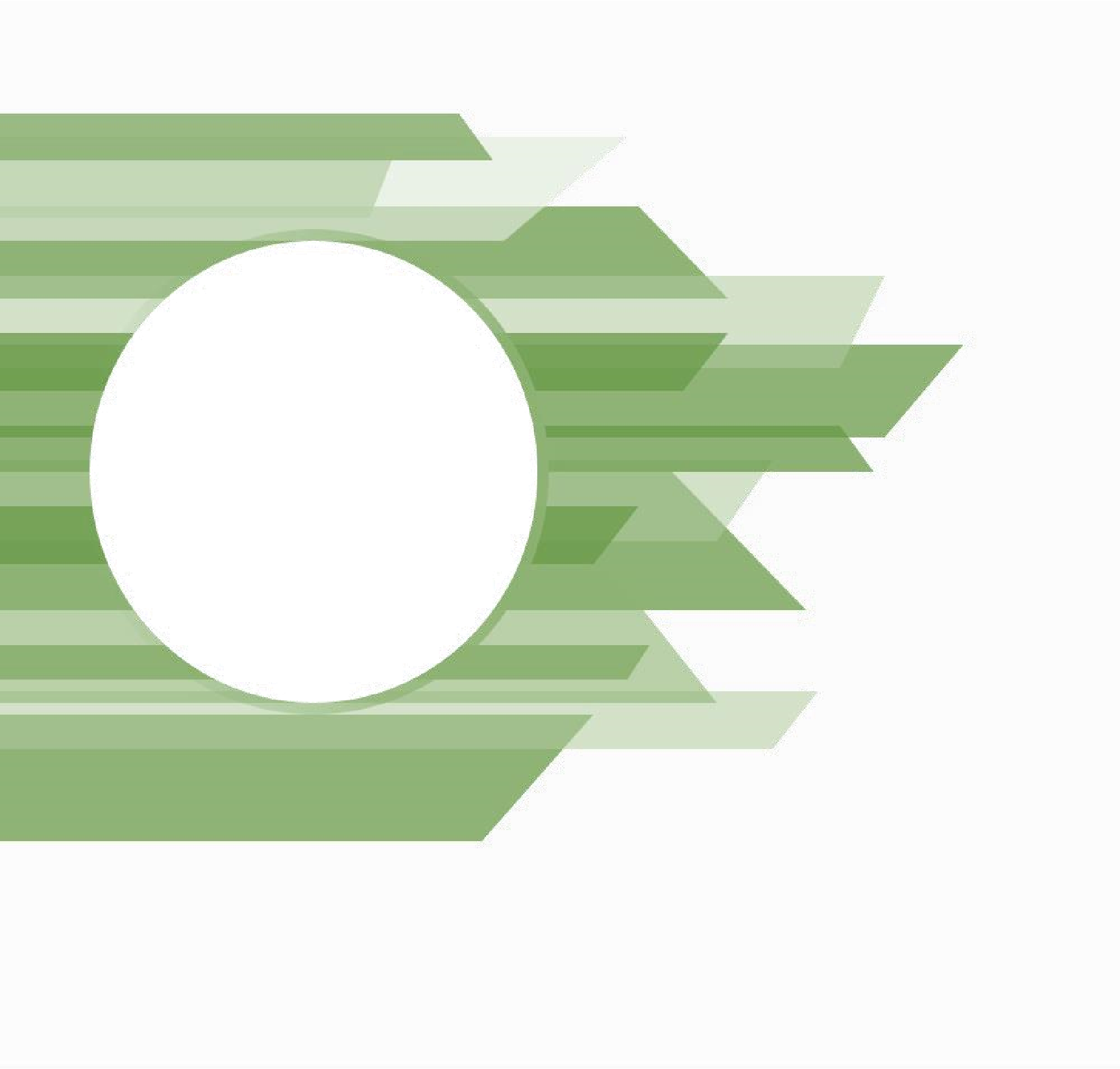 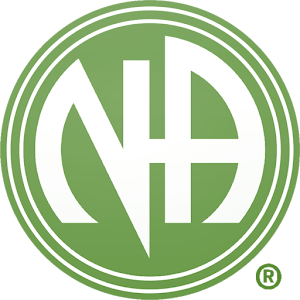 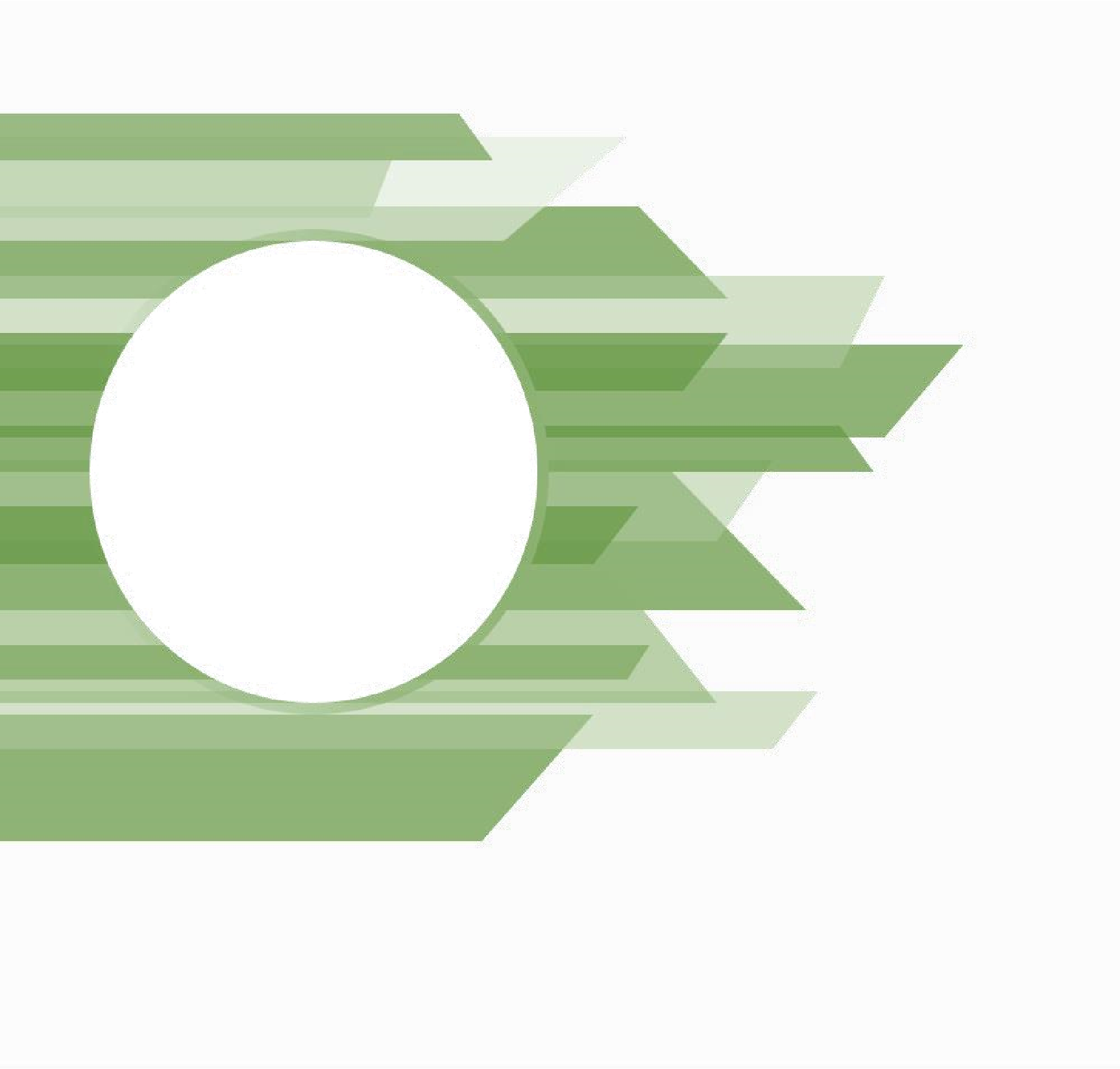 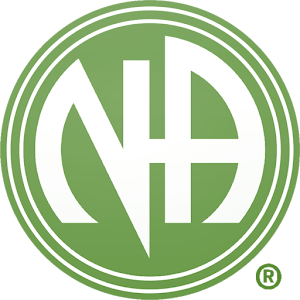 خدمت واقعی انجام کار درست با انگیزه درست استنیازهای ساختار خدماتی ؟وجدان : بینش و آگاهی گروهی که در اثر کارکرد قدم ها بدست آمده است .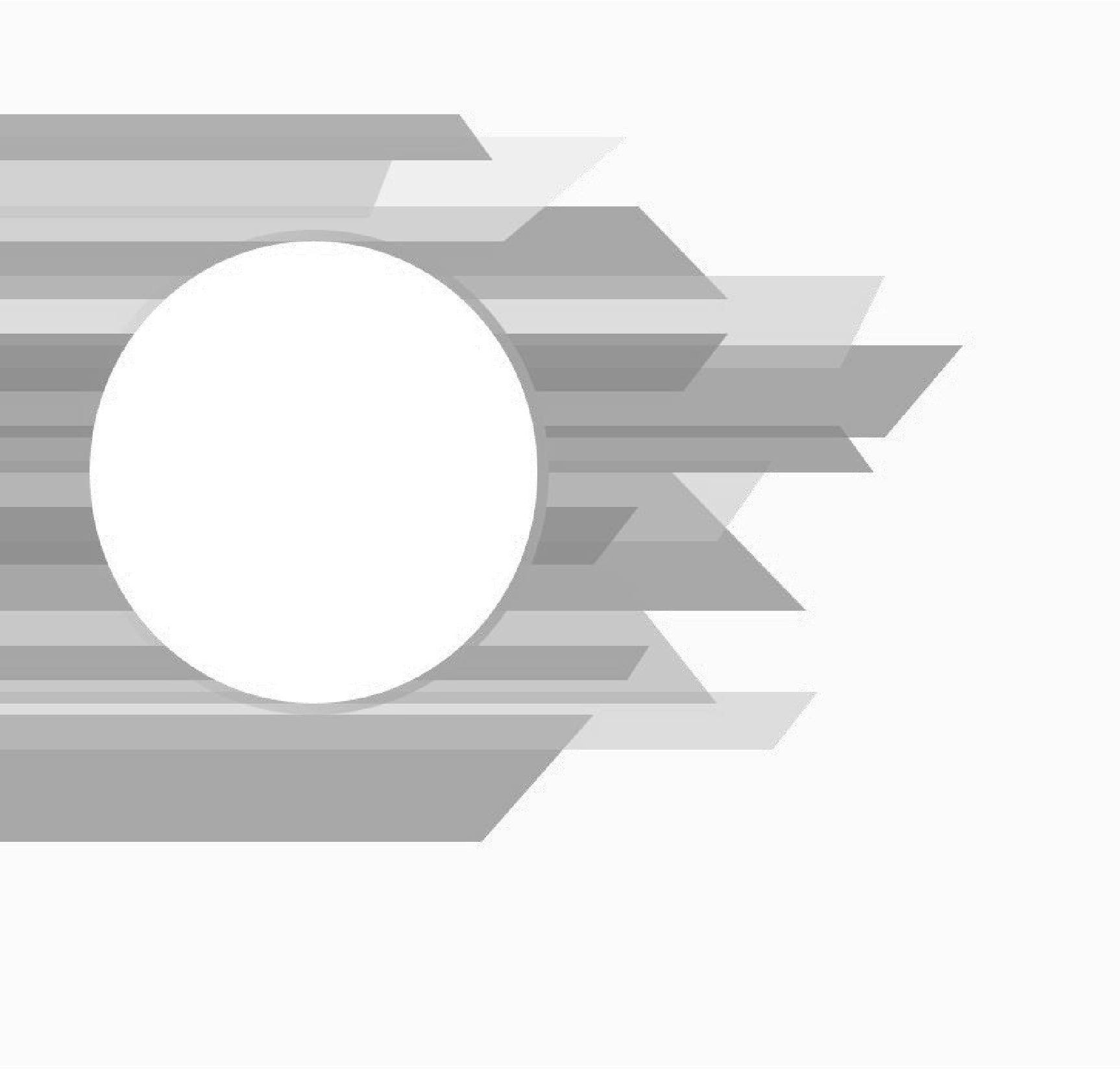 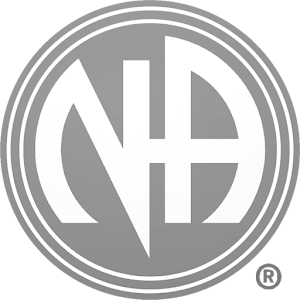 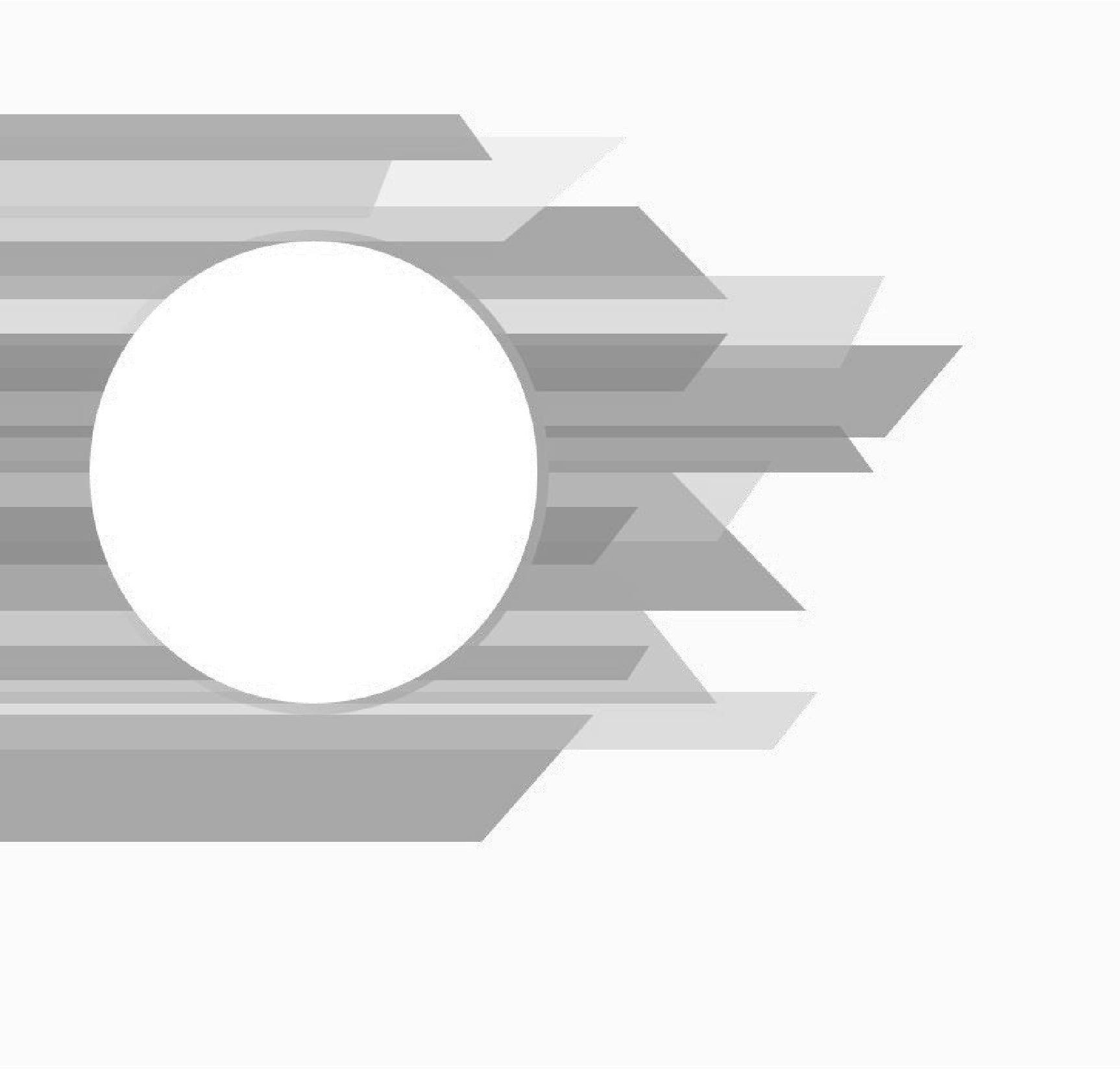 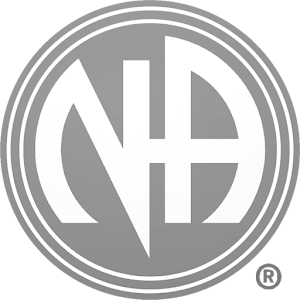 ایده : پیشنهادات راهگشا ، راه حل ها و طرح ها .عضو مؤثر : منابع حیاتی NA،  خدمتگزاران مورد اعتماد و رهبران مؤثر .پول : برآورده کردن احتیاجات ساختار و واریز مازاد پول به خزانه .نمایندگان بین گروهی چه کسانی هستند؟.i	بنیاد واساس ساختار خدماتی.ii	تاثیر گذاران در مباحث مطرح شده.iii خدمتگزاران واجد شرایط واستوار.iv	تغذیه کننده وحمایت کننده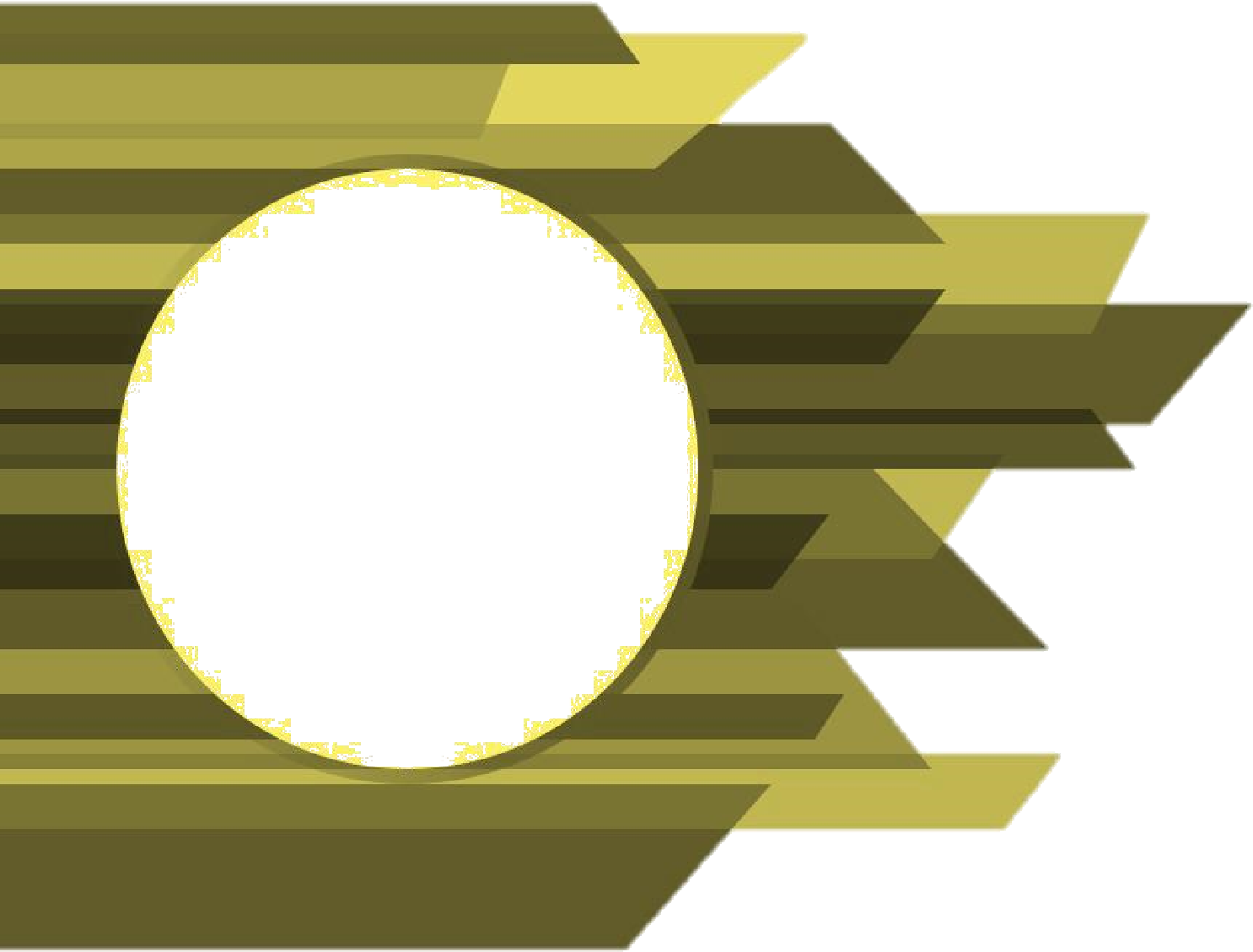 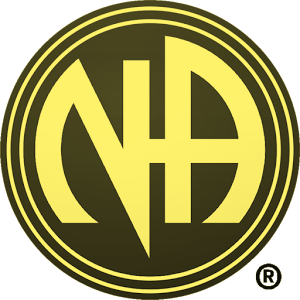 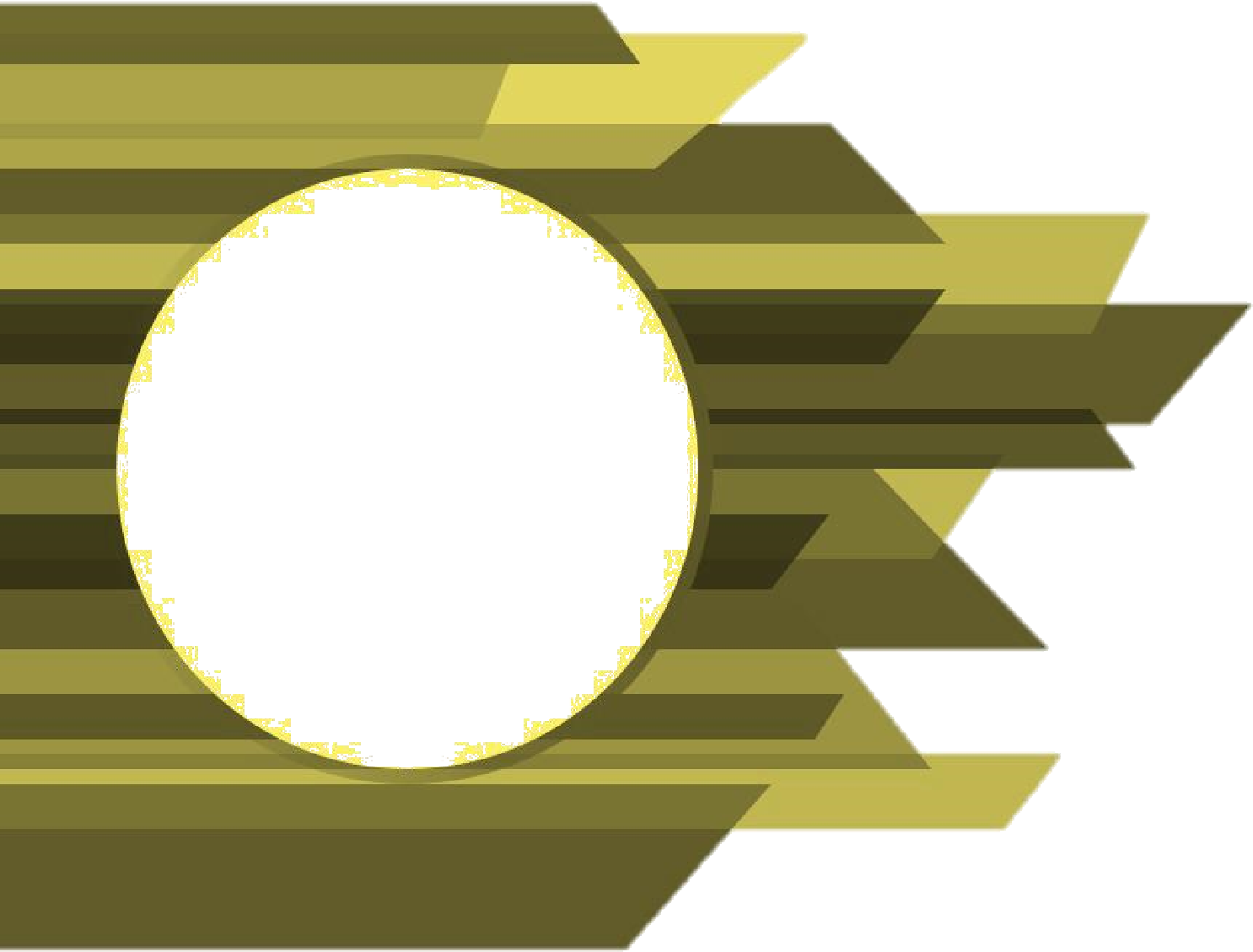 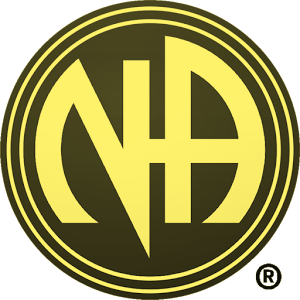 .v	پیغام رسان ساده نیستند بلکه اعضاء فعال کمیته های خدماتی اند.vi	حرکت کننده در جهت تامین منابع کل معتادان گمنام.vii افراد آگاه ومطلع درمورد مسائل جاری کمیته های خدماتی.viii بررسی کننده گزارشات کمیته های خدماتی ،فرعی وموقتویژگی هاي یك رابط ؟آگاه ، مطلع ، به روز قدرت درک و فهم )جذب مطالب و تطبیق آن با اصول NA(فن بیان و نفوذ کلام )سادگی و اقتدار در بیان مطالب(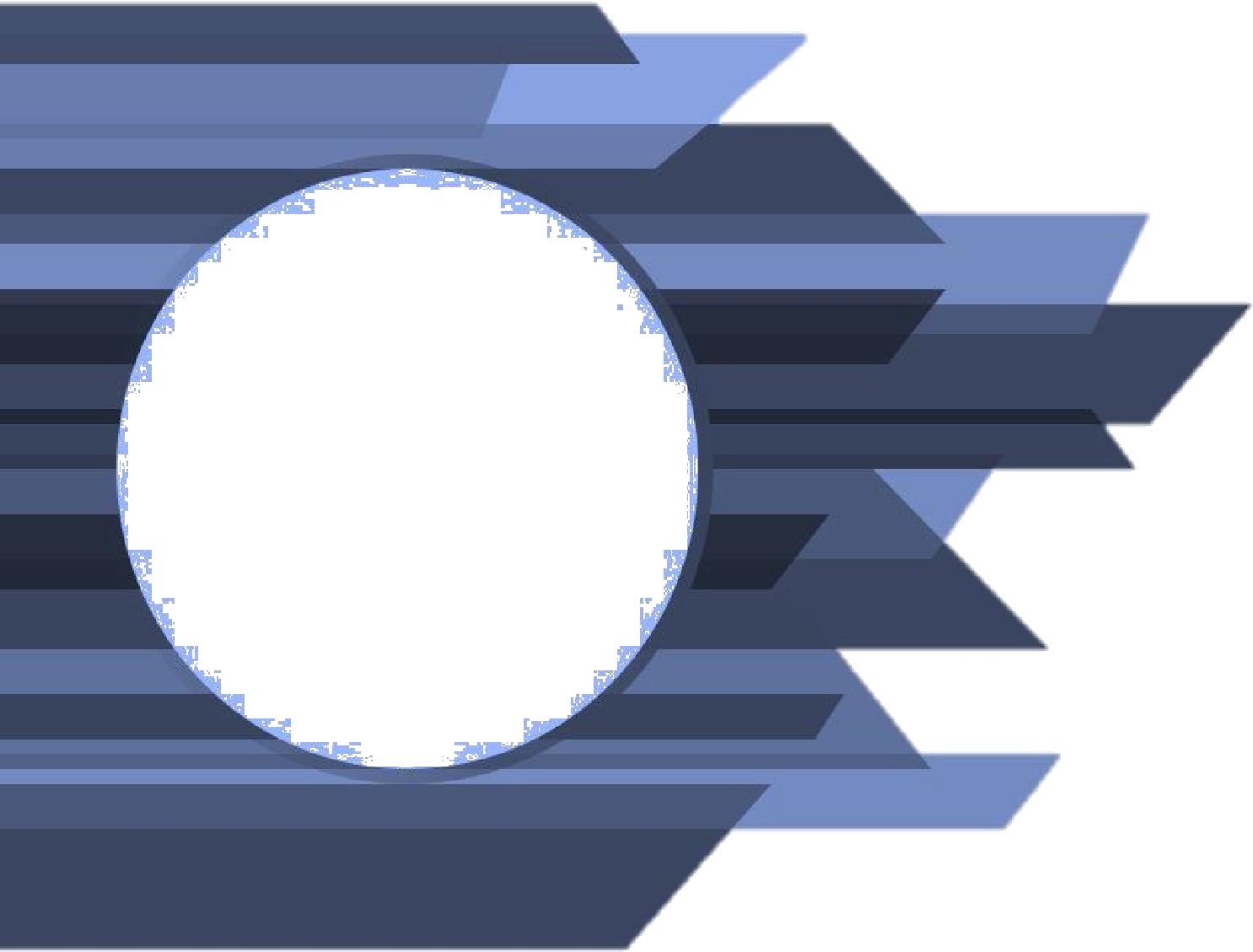 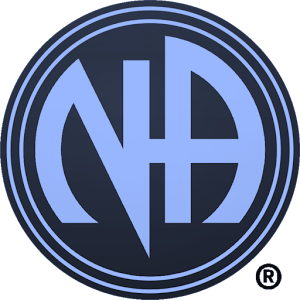 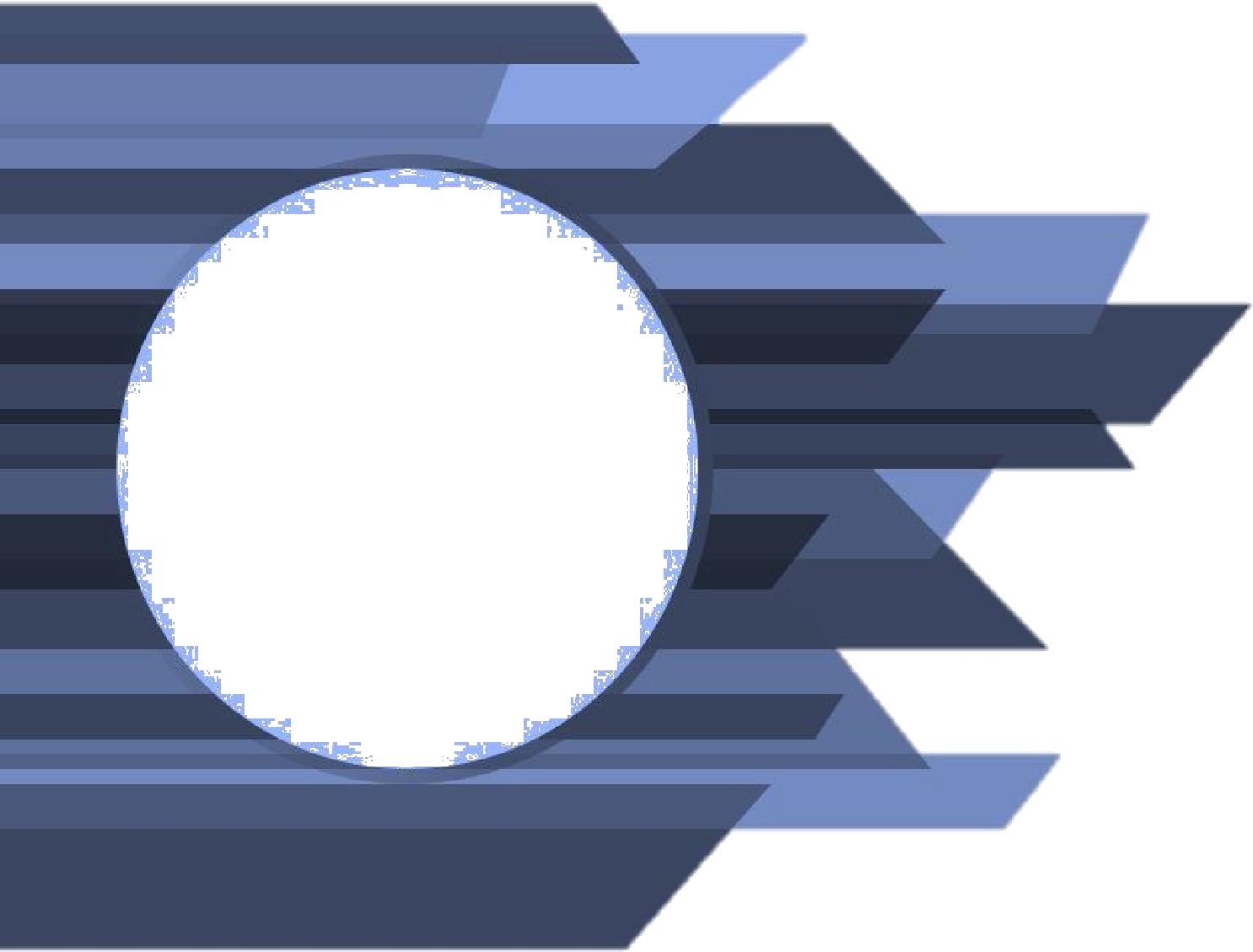 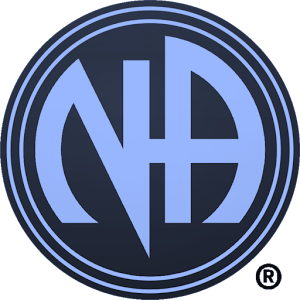 توانایی همکاری و تعامل )وصل کردن کمیته شهری به ناحیه(فروتنی و بلوغ روحانی پاسخگویی )در دسترس بودن ، پرهیز از تشنج و درگیری(انتقال مؤثر دور اندیشی و روشن بینی )توجه به منافع و اتحاد NA(نماینده با ثبات و فعال در فضاي خدماتی چگونه حاضر میشود ؟ روحیه ایثارگرانه و خدمتگزاری  در مجامع خدماتی داردنگاه و نگرش وحدت آفرین ، در مجامع خدماتی دارد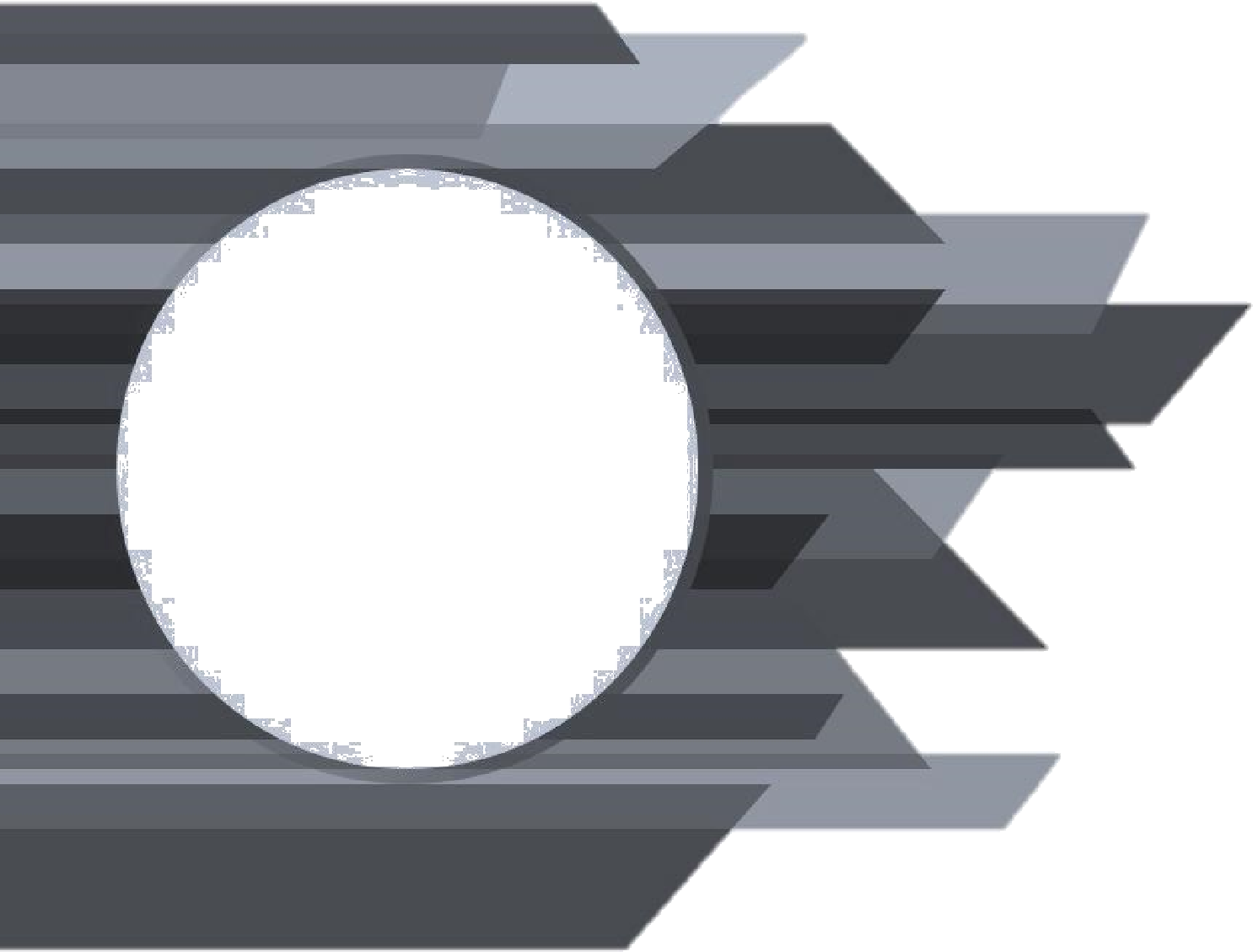 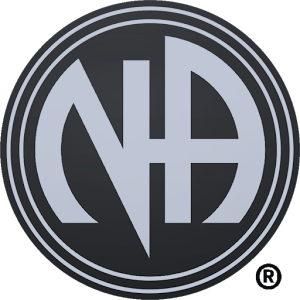 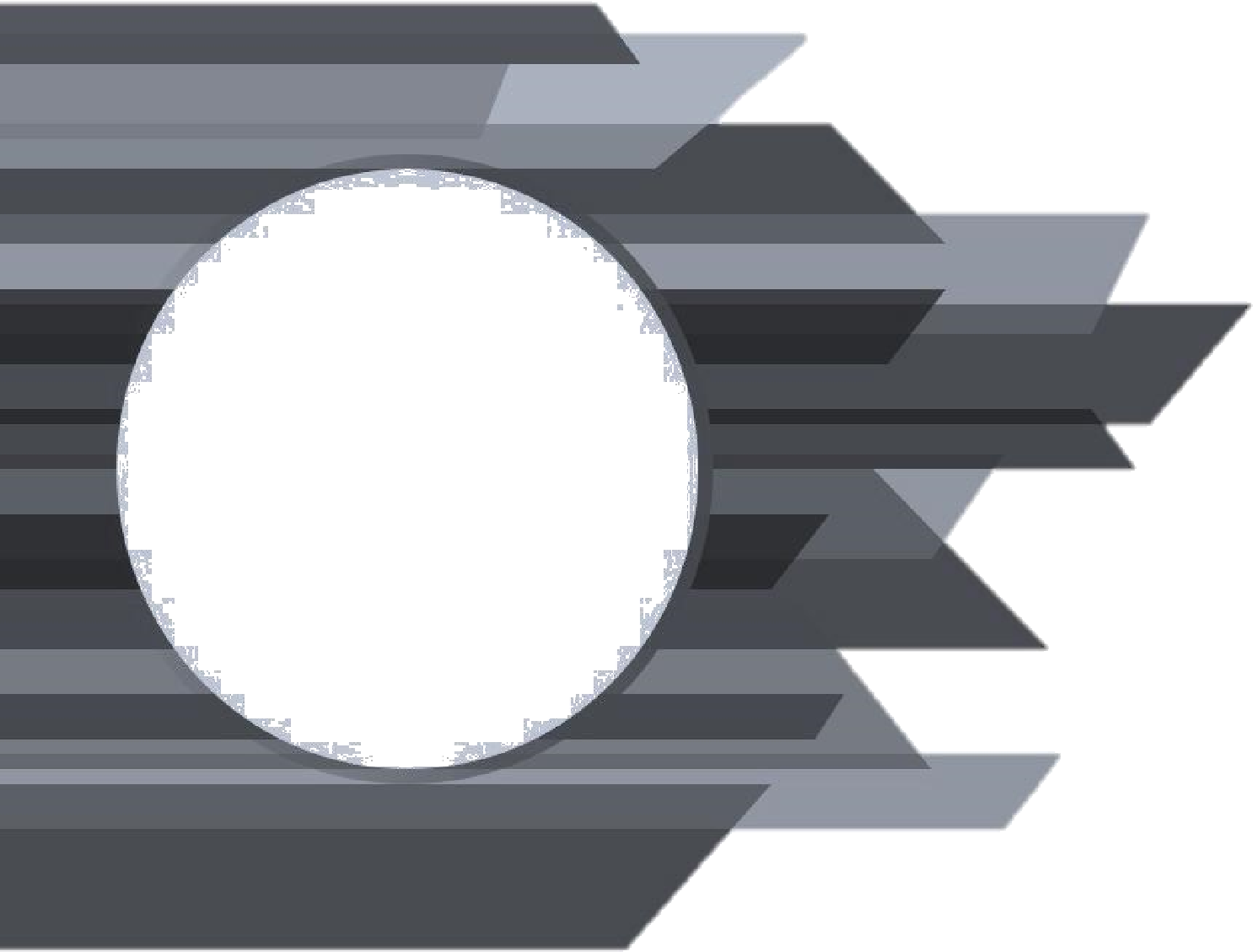 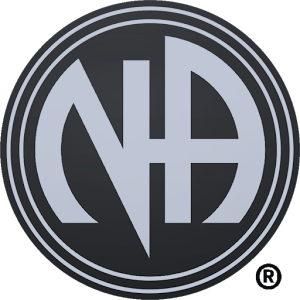 رفتار و منش صلح جویانه ، در مجامع خدماتی داردکلام و بیان فروتنانه ، در مجامع خدماتی داردگوش شنوا و فعال ، در مجامع خدماتی داردبه امید موفقیت روز افزون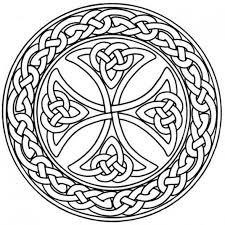 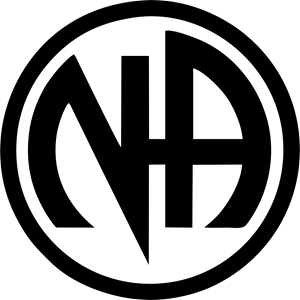 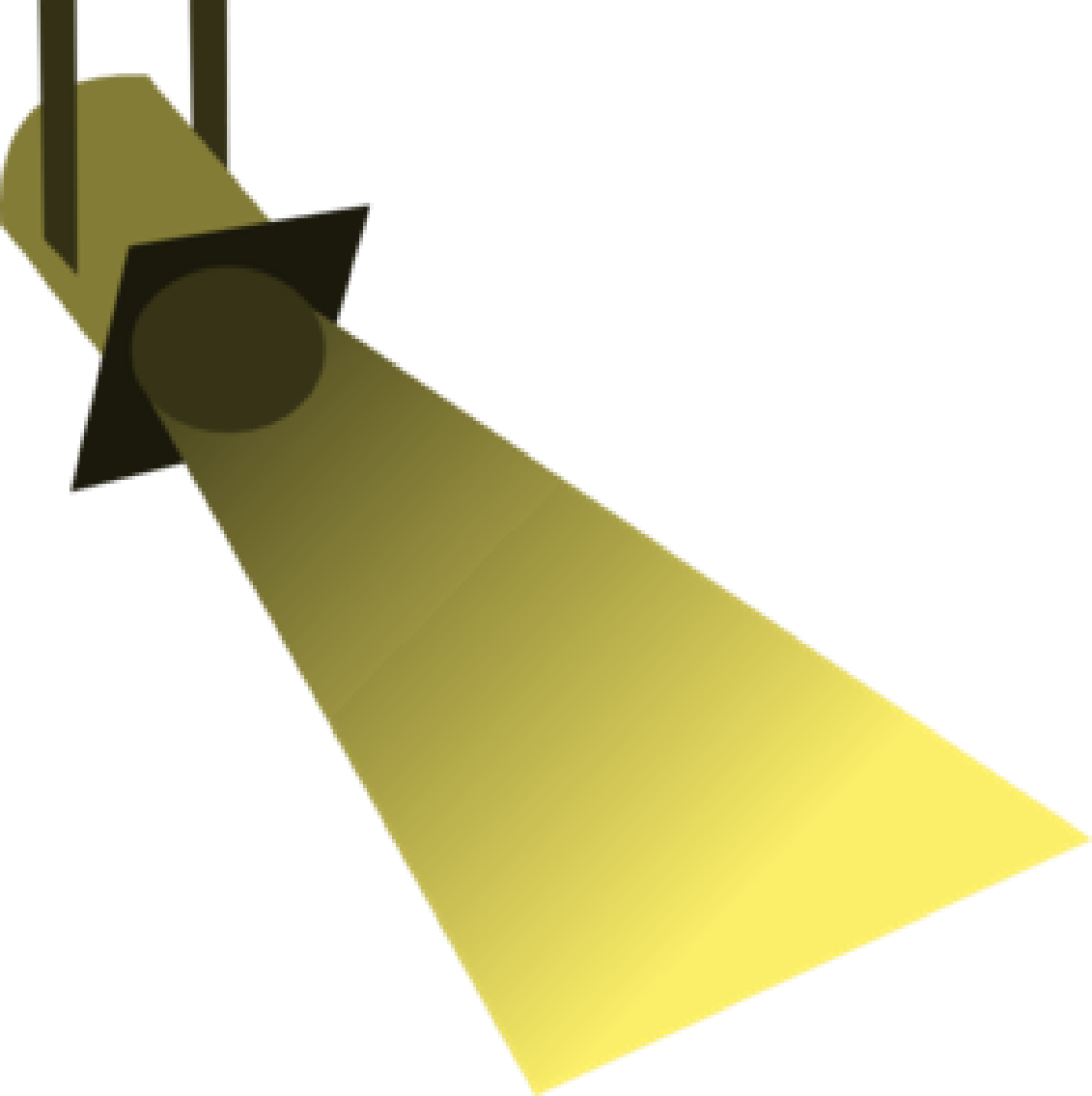 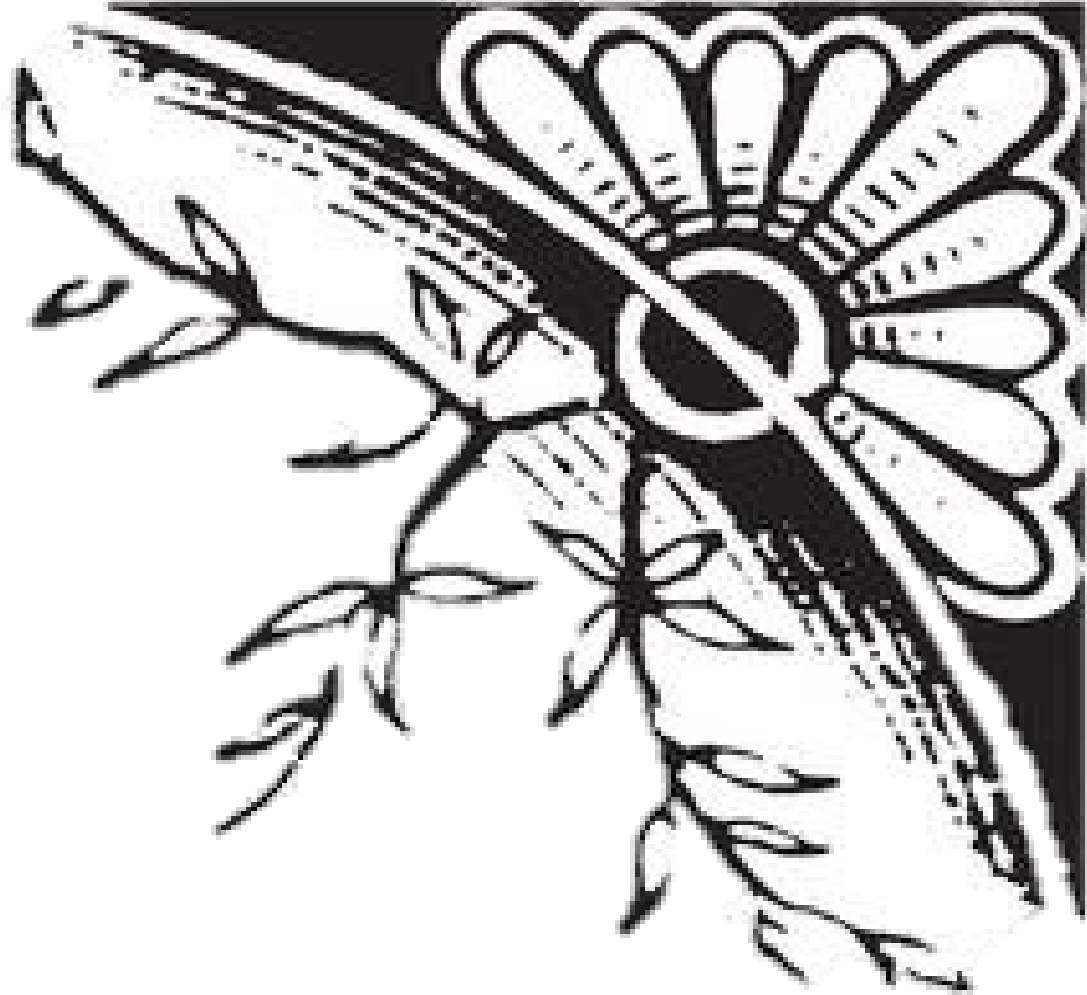 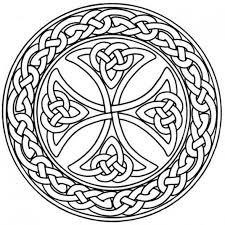 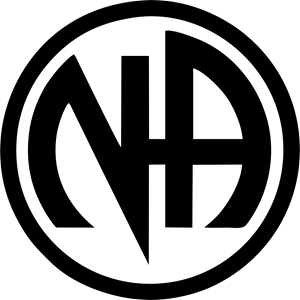 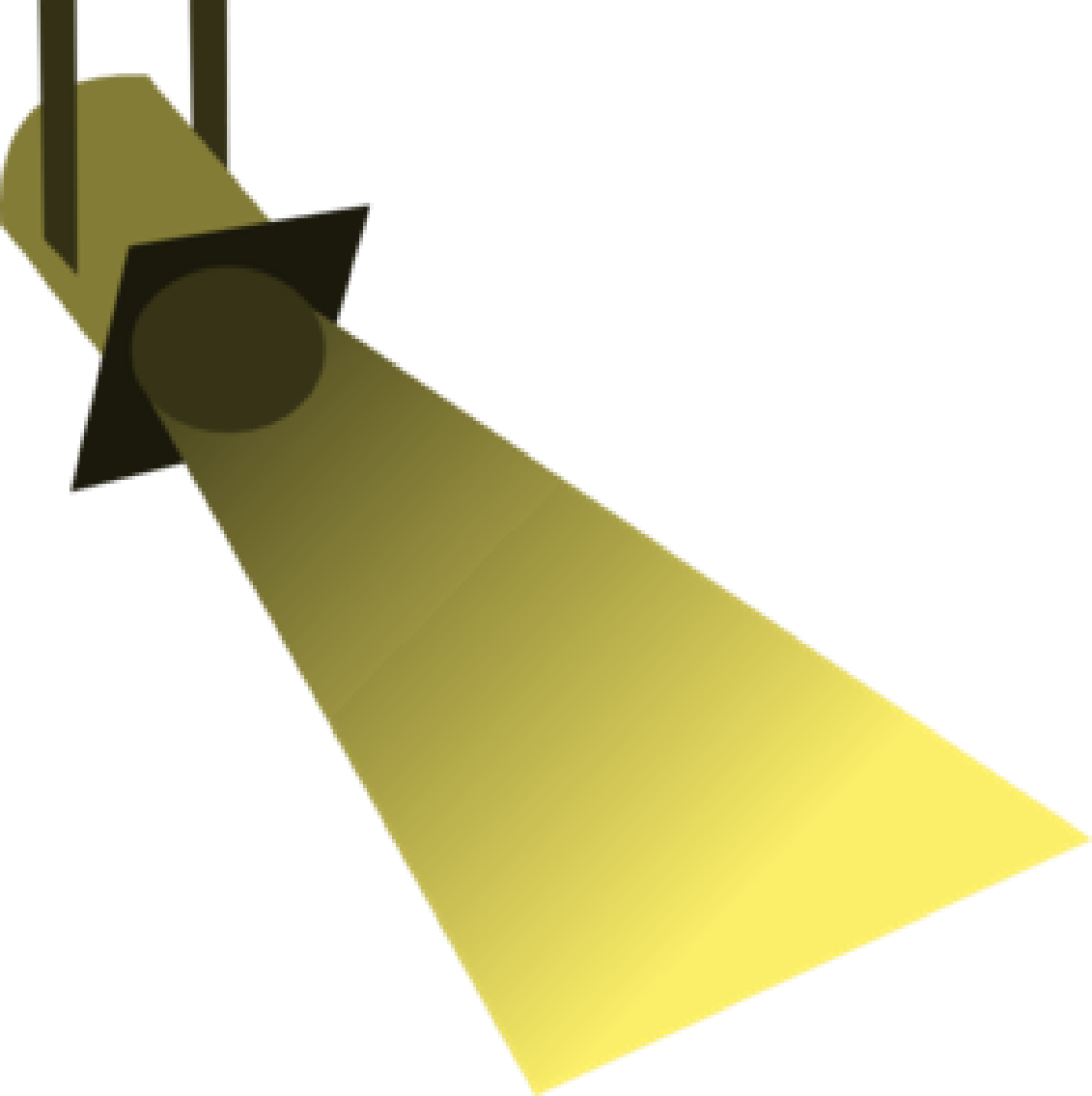 